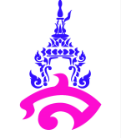 กำหนดการแผนการจัดการเรียนรู้กลุ่มสาระการเรียนรู้ศิลปะ    สาระนาฏศิลป์ 		  ชั้นประถมศึกษาปีที่ 4 รายวิชา นาฏศิลป์	( 1 ชั่วโมง / สัปดาห์ )	ภาคเรียนที่ 2 ปีการศึกษา 2566สัปดาห์แผนการจัดการเรียนรู้ / เนื้อหาเวลา (คาบ)1ภาษาท่าและนาฏยศัพท์นาฏศิลป์ความหมายนาฏยศัพท์นาฏยศัพท์ เช่น กระทุ้งเท้า ตีไหล่  เป็นต้น12ภาษาท่าและนาฏยศัพท์นาฏศิลป์ความหมายของภาษาท่านาฏศิลป์ภาษาท่า เช่น รัก โกรธ ยิ้ม เป็นต้น13ภาษาท่าและนาฏยศัพท์นาฏศิลป์ทดสอบการปฏิบัตินาฏศัพท์และภาษาท่านาฏศิลป์14ประเภทของนาฏศิลป์ไทยโขนลักษณะการแสดงท่าทางของตัวละครโขนพระ นาง ยักษ์  ลิง เช่น ท่าเดิน ท่ารัก ท่าโกรธ ปฏิบัติ/ทดสอบท่าของพระ นาง ยักษ์ ลิงละครละครนอก ละครใน15ประเภทของนาฏศิลป์ไทยรำระบำฟ้อนเนื้อเพลงระบำดอกบัวปฏิบัติเพลงระบำดอกบัว(2ท่อนเพลง)การประดิษฐ์อุปกรณ์การแสดงเพลงระบำดอกบัว1สัปดาห์แผนการจัดการเรียนรู้ / เนื้อหาเวลา (คาบ)6 - 7ประเภทของนาฏศิลป์ไทยการปฏิบัติเพลงระบำดอกบัว18ประเภทของนาฏศิลป์ไทยทดสอบการปฏิบัติเพลงระบำดอกบัวทำใบงานที่ 4 ประเภทของนาฏศิลป์ไทย19 - 10รำวงมาตรฐานประวัติความเป็นมาเครื่องแต่งกายรูปแบบการแสดงเนื้อเพลงฝึกปฏิบัติเพลง111รำวงมาตรฐานทดสอบปฏิบัติเพลงชาวไทยทำใบงานที่ 6  เรื่องรำวงมาตรฐาน112การแสดงพื้นเมือง ภาคเหนือเนื้อเพลงฟ้อนเงี้ยวปฏิบัติท่ารำเพลงฟ้อนเงี้ยว(1ท่อนเพลง)ภาคอีสานปฏิบัติท่ารำเพลงเซิ้งโปงลาง113การแสดงนาฏศิลป์พื้นเมืองภาคกลางเนื้อเพลงระบำชาวนาปฏิบัติท่ารำเพลงระบำชาวนาภาคใต้เนื้อเพลงระบำรองเง็งปฏิบัติท่ารำเพลงระบำรองเง็ง1สัปดาห์แผนการจัดการเรียนรู้ / เนื้อหาเวลา (คาบ)14การแสดงนาฏศิลป์พื้นเมืองทดสอบการปฏิบัติการแสดงพื้นเมืองทำใบงานที่ 5 เรื่องการแสดงพื้นเมือง115 - 16ละครสร้างสรรค์ความหมายประเภทของละครสร้างสรรค์แต่งนิทานและสร้างสรรค์ละครด้วยตนเอง117คุณค่านาฏศิลป์ไทยการสืบทอดนาฏศิลป์หลักในการชมการแสดงนาฏศิลป์118สอบปลายภาค1